Budmouth Academy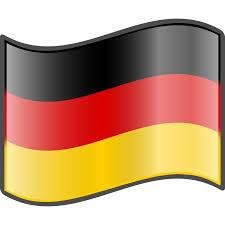 Year 9 GermanUnit 3 Freizeit 1:   Freetime activities(TV, Music)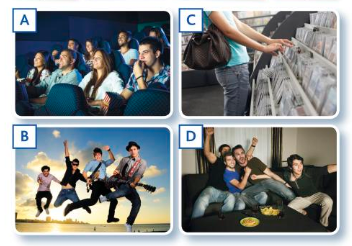 Name ………………………………………….Class ……………………………………………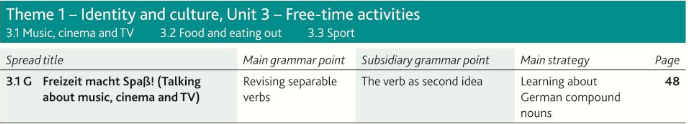 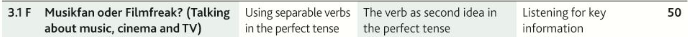 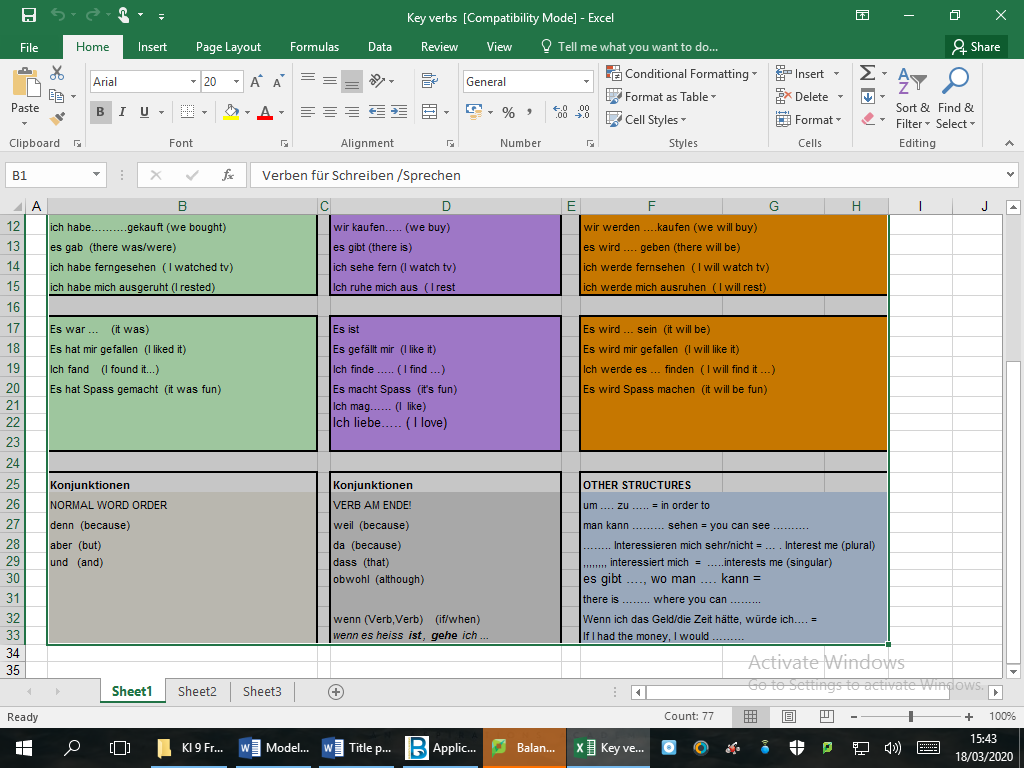 Model Tasks and Deliberate PracticeThe tasks here will give you a good model of typical GCSE assessments and help you to develop skills. Keep each booklet safe and use for revision for end of unit tests and the final GCSE exam.Einheit 3   Freizeit 1– FoundationYour sister has received this email from her German friend. She asks you to translate it into English for her._________________________________________________________________________________________________________________________________________________________________________________________________________________________________________________________________________________________________________________________________________________________________________________________________________________________________________ (9 marks)Translate the following sentences into good German:-1. I like music programmes.…………………………………………………………………………………………………………………………………………………………………………………………………………………………………………………………………………………………………………………………2. I watch tv every day.…………………………………………………………………………………………………………………………………………………………………………………………………………………………………………………………………………………………………………………………3.  On Saturday afternoon we see a film.…………………………………………………………………………………………………………………………………………………………………………………………………………………………………………………………………………………………………………………………4. I listen to music in my bedroom.…………………………………………………………………………………………………………………………………………………………………………………………………………………………………………………………………………………………………………………………5.  On Friday we went to the cinema.…………………………………………………………………………………………………………………………………………………………………………………………………………………………………………………………………………………………………………………………Einheit 3   Freizeit 1      Typical speaking conversation questions (F & H)Use the “useful phrases tables” below to help you. The vocab page 62 will also help.Was machst du in deiner Freizeit? = ………………………………………………………………….…………………………………………………………………………………………………………………………………………………………………………………………………………………………………………………………………………………………………………………………………………………………………………………………………Siehst du gern fern? = ……………………………………………………………………………………………………………………………………..……………………………………………………………………………………………………………………………………………………………………………………………………………………………………………………………………………………………………………………………………………………Hast du eine Lieblingssendung? = …………………………………………………………………………………………………………………..……………………………………………………………………………………………………………………………………………………………………………………………………………………………………………………………………………………………………………………………………………………Magst du Musik? = ………………………………………………………………………………………………………………………………………….……………………………………………………………………………………………………………………………………………………………………………………………………………………………………………………………………………………………………………………………………………………Was ist besser… Filme im Kino oder Zuhause? = …………………….....................................…………………………………………………………………………………………………………………………………………………………………………………………………………………………………………………………………………………………………………………………………………………………………………………………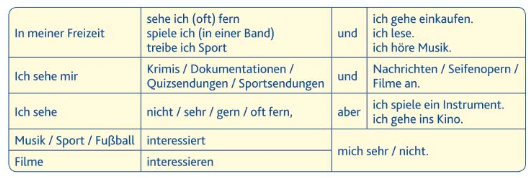 Freizeit 1 Writing   FoundationDu gehst mit Freunden ins Kino und schickst dieses Foto an deine Freundin in Österreich. Schreib vier Sätze auf Deutsch über das Foto.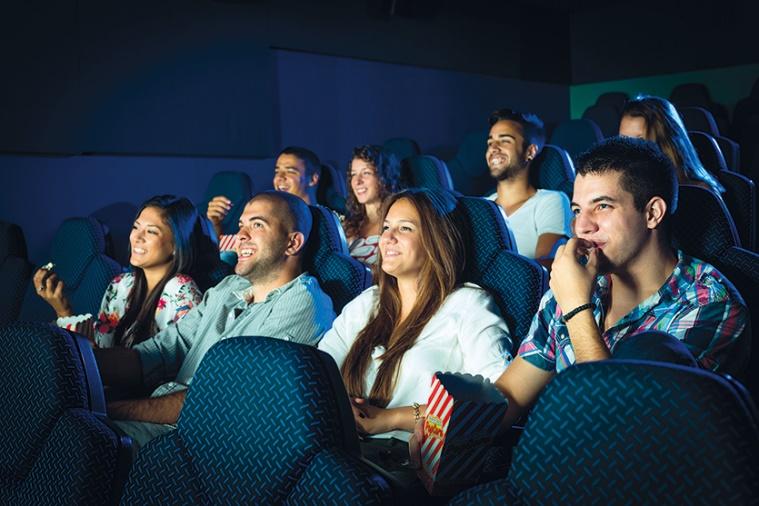 _____________________________________________________________________________________ (2 marks)2 	_____________________________________________________________________________________ (2 marks)3  	_____________________________________________________________________________________(2 marks)4 	_____________________________________________________________________________________ (2 marks)40 word pieceDu schreibst eine Email über deine Freizeit.  Schreib etwas über :1 deine Freizeit 2 dein Lieblingshobby 3 Musik4 Was du im Kino gesehen hast___________________________________________________________________________________________________________________________________________________________________________________________________________________________________________________________________________________________________________________________________________________________________________________________________________________________________________________________________________________________________________________________________________________________________________________________________________________90 word pieceDein Freund Markus hat dich etwas zum Thema Freizeit gefragt. Du schreibst Markus eine E-Mail.Schreib:etwas über deine Freizeitaktivitäten etwas über deine Lieblingssendungwas für Musik du magstwas du neulich im Kino gesehen hast Du musst ungefähr 90 Wörter auf Deutsch schreiben. Schreib etwas über alle Punkte der Aufgabe. _______________________________________________________________________________________________________________________________________________________________________________________________________________________________________________________________________________________________________________________________________________________________________________________________________________________________________________________________________________________________________________________________________________________________________________________________________________________________________________________________________________________________________________________________________________________________________________________________________________________________________________________________________________________________________________________________________________________________________________________________________________________________________________________________________________________________________________________________________________________________________________________________________________________________________________________________________________________________________________________________________________________________________________________________________________--------------------------------------------------------------------------------------------------------------------------       (16 marks)Foundation SpeakingPhoto card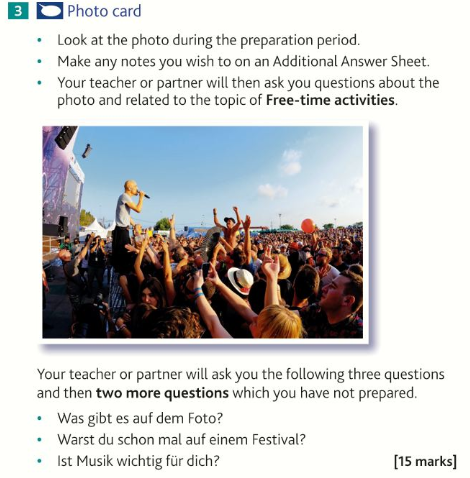 Foundation   Role play2	Your teacher or partner will play the part of your German friend and will speak first.You should address your friend as du.When you see this – ! – you will have to respond to something you have not prepared.When you see this – ? – you will have to ask a question.(15 marks)Einheit 3   Freizeit 1 – Higher TierYour brother’s exchange partner is coming to stay. He has sent this email about his interests and your brother asks you to translate it into English for him. ________________________________________________________________________________________________________________________________________________________________________________________________________________________________________________________________________________________________________________________________________________________________________________________________________________________________________________________________________________________________________________________________________________________________________________________________________________________________________________________________________________________________________________ (9 marks)Translate the following passage into German. _____________________________________________________________________________________________________________________________________________________________________________________________________________________________________________________________________________________________________________________________________________________________________________________________________________________________________________________________________________________________________________________________________________________________________________________________________________________________________________________________________________________________________________________________________________________________________________________________										            (12 marks)3.1 G Freizeit macht Spaß     Fernsehen3.1 G Freizeit macht Spaß     FernsehenderAbenteuerfilm (-e)youth clubsich ausruhenweather forecastdasAutorennenTV seriesblödto watch TVderDokumentarfilm (-e)to shopeinkaufento restdieEintrittskarte (-n)to practise, to rehearsedieEisdiele (-n)to missfernsehento improvedieFernsehserie (-n)to happendieFreizeitto cookdieHandlung (-en)to be interested insich interessieren fürticket (to get in)derJugendklub (-s)teamkochenstupidderKrimi (-s)soap (opera)langweiligromantic filmderLiebesfilm (-e)programmedieMannschaft (-en)plot, storylinedieNachrichtennews (pl)passierenmotor racingdieSeifenoper (-n)ice cream parlour / cafedieSendung (-en)free timespannendexcitingtäglichevery day, dailyübendocumentaryverbesserndetective dramaverpassenboringdieWerbung (-en)advertisementdieWettervorhersage (-en)adventure movieder FernsehapparatI watchderFernseherone watchesich sehewe watchman siehtTV setwir sehenyou watchdu siehstTV setMFL Curriculum Overview (Knowledge)MFL Curriculum Overview (Knowledge)MFL Curriculum Overview (Knowledge)GermanTerm123456AssessL,W, Tr into EngR,S,Tr into TLL,W, Tr into EngR,S,Tr into TLL,W, Tr into EngR,S,Tr into TLYear 7Year 8Home Life (Fut)My area  TravelHolidaysLost propertyHealthZu HauseStadt & LandTransportUrlaubVerlorenesTopfitYear 9Family & friendsLocal area School subjectsFree time 1Free time 2FestivalsFamilie, FreundeWohnortSchulfaecherFreizeit Freizeit Feste(TV,Musik)(Essen, Sport)Year 10School problemsHolidayFuture studiesHealthMarriageTechnologySchule UrlaubStudienGesundheitEheTechnologie(Probleme)Year11Global issuesSocial IssuesWork and careersRevisionRevisionUmwelt (eco)Wie helfenArbeit, KarriereMein Bruder heiβt Johannes. Er spielt in einer Band und hört jeden Tag Musik! Abends sieht er gern fern, aber das finde ich sehr langweilig. Am Wochenende geht er gern mit seinen Freunden ins Kino. Letzte Woche ist er zweimal gegangen!Du sprichst mit deinem deutschen Freund / deiner deutschen Freundin über Fernsehen und Filme.Gern fernsehen (ein Detail).Deine Meinung über Liebesfilme.!Filme zu Hause – wie oft.? Lieblingsfilm.Ich gehe sehr gern ins Kino oder sehe mir zu Hause DVDs an. Musik ist für mich das Wichtigste im Leben, weil sie mich total entspannt. Mein Lieblingsessen war früher Wurst mit Pommes, aber ich habe mich jetzt entschieden, gesünder zu essen. Ich treibe viel Sport, aber in Zukunft werde ich auf jeden Fall Extremsportarten ausprobieren. I really like watching television in my room, but yesterday my friends and I went to the cinema. We watched a comedy and ate lots of snacks. Next week I will try a new sport. When I am older, I would like to be a famous singer because I love music.